DEMANDE DE LOCATION D’UNE SALLE MUNICIPALE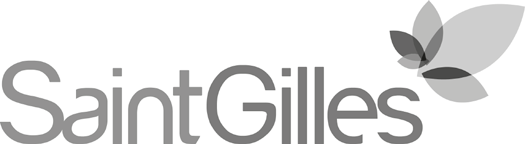 Commune de SAINT GILLES – 35 590Attention: ce formulaire de demande de location ne constitue pas une réservation définitive. Cette dernière ne sera effective qu'après confirmation par la mairie, signature d’une convention de location et règlement des arrhes.Date de la demande : ………/………./……………….	Signature du demandeur :Notice d’information :Vous êtes une association, une entreprise ou un particulier et vous souhaitez louer une des salles municipales de la commune de Saint-Gilles. À cette fin, nous vous remercions de bien vouloir remplir le formulaire imprimé au recto.Si vous êtes un particulier, nous vous demandons de bien vouloir accompagner votre demande de location d’une photocopie de pièce d’identité ainsi qu’un justificatif de domicile si vous habitez Saint-Gilles.Un récapitulatif des tarifs en vigueur pour l’année en cours ainsi que le règlement des locations de salles sont à votre disposition. Les tarifs sont fixés par le conseil municipal et réactualisables chaque année.Nous vous invitons dans la mesure du possible à faire la demande de plusieurs salles et/ou dates (en indiquant vos préférences) afin d’avoir les plus grandes chances de vous donner satisfaction.Une réponse par téléphone ou par courrier vous sera adressée dans un délai approximatif de huit jours après l’enregistrement de votre formulaire. Le délai de réservation est d’au plus dix-huit mois avant la date d’utilisation.Si la réponse est positive, une convention de location vous sera proposée. La réservation de la salle ne sera définitive qu’après réception par la commune de cette convention complétée, signée et accompagnée des pièces complémentaires exigibles.Pour plus de renseignements, contactez la mairie de Saint-Gilles :4 rue du Centre – 35 590 SAINT-GILLESOuvert le lundi de 13h30 à 18h00, du mardi au jeudi de 9h00 à 12h00 et de 13h30 à 18h00 et le vendredi de 9h00 à 12h00 et de 13h30 à 17h00Tél. 02 99 64 63 27	Fax : 02 99 64 83 40Mail: infocom@saint-gilles35.fr www.saint-gilles35.frToute correspondance doit être adressée à :Monsieur le Maire – Mairie de Saint-Gilles – 4 rue du Centre – 35 590 SAINT-GILLESCadre réservé à l’administration :Option enregistrée par :…………Date butoir de l’option : ………/…………./……………Proposition /observations : ……………………………………………………………………………………………………………………………………………………………………………………………………………………………………………………………………………………………………………………………………….Avis du responsable des locations : ………………………………………………………………………………………………………………………………….………………………………………………………………………………………………………………………………………………………………………………………….…………………………………………………………………………………………………………………………………………………………………………………………………………………………………………………………………………………………………………………………………………………………………………………… Date : ………/…………./……………Avis de monsieur le maire :	 FAVORABLE  DÉFAVORABLE………………………………………………………………………………………………………………………………………………………………………………………….…………………………………………………………………………………………………………………………………………………………………………………………………………………………………………………………………………………………………………………………………………………………………………………… Date : ………/…………./……………	Signature :Demandeur avisé le ………/…………./…………… par (initiales)………	 téléphone  mail  courrierCandidats électionsCandidats électionsCandidats électionsAssociationAssociationsaintEntreprise